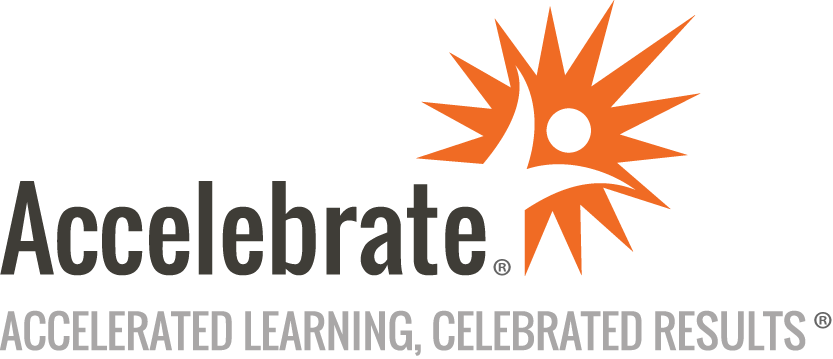 Introduction to React and GatsbyCourse Number: RCT-126
Duration: 4 daysOverviewReact is the most popular framework for building interactive web user interfaces. Gatsby is a static progressive web application (PWA) generator. Gatsby loads only the essential HTML, CSS, JavaScript, and data for your site, ensuring that it loads as quickly as possible. Gatsby also prefetches key resources for other pages so that clicking on links to these pages loads them as quickly as possible.In this class, experienced JavaScript developers learn the fundamentals of the React framework and how to accelerate the site’s perceived page load times using Gatsby.PrerequisitesAll attendees must be experienced JavaScript developers. Knowledge of modern JavaScript concepts such as classes, destructuring, rest/spread operators, Promises, etc., is very helpful. If your team needs to get up to speed with JavaScript, we would be delighted to provide a 1-day primer course on the JavaScript language.MaterialsAll React and Gatsby training attendees receive comprehensive courseware.Software Needed on Each Student PCGoogle ChromeOther modern browsers as desiredIDE/development environment of your choiceOther free software and lab files that Accelebrate would specify, including NodeObjectivesLearn the fundamentals of the React frameworkBuild functional and class-based React componentsStyle componentsAccelerate perceived page loading times with GatsbyUse GraphQL to rapidly query data in your applicationsInstall and configure Gatsby pluginsUse Redux for state managementDeploy a production siteOutlineIntroduction Modern Web Development ToolingLanguages of the Web: HTML, CSS, JavaScriptRole of DataWhat is React?What problem does React solve?What is Gatsby?What problem does Gatsby solve?Getting Started with React Three Elements of React ProgrammingDeclarative ProgrammingComponent-basedLearn Once, Write AnywhereReact Projects Create React App GeneratorGenerated Project File StructureWebpack, Babel, etc...Hot ReloadingReact Create Element and JSX SyntaxFunctional Components What is a ComponentRendering ComponentsModel-Driven DOM ChangesPassing Data to Components Passing Data with PropsObject DestructuringDefault PropsPropTypesComposing ComponentsComposition PatternsPassing Functions with PropsReact Hooks Managing StateUnderstand the Purpose of StateUpdating State ProperlyManage Side Effects with Effect HookRunning Code when a Component LoadsAccessing Elements with the Ref HookSetting the Element Focus on Component LoadClass-based Components Class-based vs. Functional ComponentsManaging StateLifecycle MethodsStyling React Components Style and Class Name PropsCSS ModulesCSS in JSEmotion vs. Styled ComponentsGetting Started with Gatsby Modern Site GeneratorWhat is a static site?Gatsby Tooling Installing the Gatsby CLICreating a Gatsby ProjectUsing Starter ProjectsGenerated Project File StructureConfiguration FilesBuilding ProjectsStatic Site HostingGatsby Components What is a Page Component?Routing and Page ComponentsLinking Between PagesWhat is a Subcomponent?Reusing Component Logic Across PagesWhat is a Layout Component?Layout Components and CSSLayout Components and EmotionLayout Components and Styled ComponentsCSS Grid and FlexboxWorking with Data What is Data?Using Many Sources of DataKinds of DataUnstructured DataCreate Page APIQuery Data with GraphQLPage QueriesStatic QueriesWordpress (optional) Explore how to power you Gatsby website with a Wordpress siteWordpress as a data source for building the Gatsby siteWordpress as a data source for the live executing of the web siteUsing GraphQL GraphQL QueriesThinking of Data as a GraphUsing GraphIQLSelecting PropertiesAliasingVariablesOperation NameFragmentsGatsby Plugins Installing PluginsConfiguring PluginsSource PluginsTransformer PluginsExplore a Variety of PluginsRedux (optional, adds an additional day) Use Redux to manage state in GatsbyUsing the "gatsby-plugin-react-redux" PluginRedux PatternImmutable ProgrammingActionsReducersSelecting State DataPerforming Asynchronous OperationsDeploying a Production Site Auditing a SiteCreating a ManifestOffline SupportPage MetadataConclusion